MATERIA: Storia (ore settimanali: 2)CLASSE: V B – indirizzo Servizi sociosanitari (sede di San Vito dei Normanni) ANNO SCOLASTICO: 2022/2023DOCENTE: Daniela PetronelliArgomenti:Inizio secolo, guerra e rivoluzioneScenario di inizio secolo: l’Europa della belle époque; l’Italia di Giolitti.La Prima guerra mondiale e la Rivoluzione russa: le cause e lo scoppio del conflitto; il primo anno di guerra e l’intervento italiano; lo svolgimento del conflitto e la vittoria dell’Intesa; la Rivoluzione russa.Le tensioni del dopoguerra e gli anni VentiLa Grande guerra come svolta storica: il quadro economico e sociale.Vincitori e vinti: i difficili anni Venti; l’Unione sovietica da Lenin a Stalin.Il dopoguerra in Italia e l’avvento del fascismo: la crisi del dopoguerra; il crollo dello stato liberale; il fascismo al    potere.Gli anni Trenta: crisi economica e totalitarismiLa crisi del 1929 e il New Deal: la grande crisi e il New Deal.Il fascismo: la dittatura totalitaria; fascismo e società; la guerra d’Etiopia e le leggi razziali.Il nazismo: l’ascesa di Hitler; il totalitarismo nazista.La Seconda guerra mondiale e la ShoahVerso un nuovo conflitto: il mondo e l’Europa negli anni Trenta: l’ordine europeo in frantumi.La Seconda guerra mondiale: l’espansione dell’Asse; l’intervento americano e la sconfitta dell’Asse.L’Europa nazista: la Resistenza e la Shoah. La Resistenza in Europa e in Italia; la Shoah.Il docente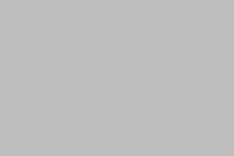 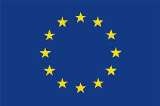 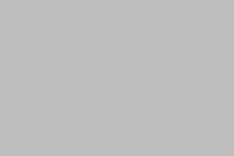 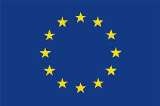 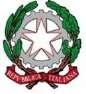 ISTITUTO PROFESSIONALE DI STATO PER I SERVIZI SOCIALI“Francesca Laura MORVILLO FALCONE”Via Galanti, 1 – 72100 Brindisi – Tel. 0831/513991COD. MEC.: BRRF010008 – C.F. 80001890740COD. UNIVOCO: UFBPFN – CODICE IPA: istsc_brrf010008Sito web: www.morvillofalconebrindisi.edu.it peo:brrf010008@istruzione.it – pec: brrf010008@pec.istruzione.it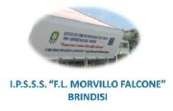 